dr Predrag Petrović 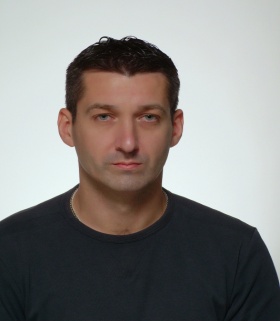  VANREDNI PROFESORBibliografijaKnjigeSanja Filipović, Predrag Petrović, Pozicioniranje privrede u globalnom ekonomskom okruženju, Ekonomski institut, 1 - 200, 978-86-7329-098-0, 2015.Radovi u časopisimaPredrag Petrović, Harrod – Balassa – Samuelson effect and the role of distribution sector: an empirical case study of Serbia and EMU, Proceedings of Rijeka Faculty of Economics: Journal of Economics and Business, Vol.30, 1, pp. 57 - 87, ISSN 1331-8004, ISSN 1846-7520 , 2012.Predrag Petrović, ”Examination of Purchasing Power Parity Hypothesis: Evidence from Unit Root and Cointegration analysis of dinar-euro and dinar-dollar exchange rates”, Industrija, 42, 2, pp. 93 - 113, ISSN 0350-0373, 2014.Predrag Petrović, ”Econometric Modelling of Serbian Current Account Determinants: Jackknife Model Averaging Approach”, Industrija, 42, 3, pp. 41 - 60, ISSN 0350-0373, 2014.Predrag Petrović, Hipoteza blizanačkih deficita: rezultati primene Grejndžerovog testa uzročnosti na primeru Srbije, Teme, XXXVIII, 4, pp. 1407 - 1423, 0353-7919, 336.143.232(497.11), -1117377-, 2014.Predrag Petrović, Backus–Smith puzzle and the European Union: It’s not just the nominal exchange rate, Proceedings of Rijeka Faculty of Economics: Journal of Economics and Business, 34, 2, pp. 393 - 418, ISSN 1331-8004 (Print), ISSN 1846-7520 (Online, 2016).Predrag Petrović, Uticaj deviznog kursa na trgovinski bilans između Srbije i evrozone: efekat j krive, Teme, XL, 3, pp. 1051 - 1067, ISSN 0353-7919 (štampano izd.), ISSN: 1820-7804 (elektronsko izd.), 2016.Predrag Petrovic, Sanja Filipovic, Mirjana Radovanovic, Renewable and Sustainable Energy Reviews, Underlying causal factors of the European Union energy intensity: Econometric evidence, RENEWABLE & SUSTAINABLE ENERGY REVIEWS, PERGAMON-ELSEVIER SCIENCE LTD, 89, pp. 216 - 227, 1364-0321, 10.1016/j.rser.2018.03.061, OXFORD, Jun 2018.Predrag Petrović, Goran Nikolić, Ivana Ostojić, Emisija CO2 u Evropskoj uniji: Empirijska analiza demografskih, ekonomskih i tehnoloških faktora, Stanovništvo, Centar za demografska istraživanja - Institut društvenih nauka, Beograd, 56, 1, pp. 63 - 82, 0038-982X, 314.17:[504.5:662.6/.7](4-672EU), 10.2298/STNV180614005P, 2018.Predrag Petrović, Goran Nikolić, Schumpeterian growth theory: Empirical testing of barriers to competition effect, Ekonomski anali, Ekonomski fakultet, Beograd, 63, 217, pp. 7 - 37, 0013-3264, 3.33, 10.2298/EKA1817007P, 2018.Predrag Petrović, Goran Nikolić, Investigation of Engel-West explanation of Meese-Rogoff puzzle on Serbia-eurozone case: Lag augmented VAR approach, Zbornik Matice srpske za društvene nauke, Matica srpska, Novi Sad, 168, 4, pp. 821 - 834, 0352-5732, 3 (05), 2018.Radovi na konferencijamaPredrag Petrović, Uloga Evropske unije u međunarodnoj trgovini Srbije, Balkan i EU, Balkan i EU, pp. 321 - 329, ISBN 978-86-7093-137-4, 2011.Predrag Petrović, Izvoz, ekonomski rast, stanje i perspektive nezaposlenosti, Stanovništvo i razvoj, Stanovništvo i razvoj, pp. 257 - 266, ISBN 978-86-7093-140-4, 2012.Predrag Petrović, „Obrazovanje i ekonomski rast: pouke i preporuke dosadašnjih istraživanja”, Obrazovanje i razvoj, pp. 202 - 211, ISBN 978-86-7093-140-4, 2013.Predrag Petrović, „Makroekonomska slika Srbije u uslovima ekonomske krize”, Kriza i razvoj, pp. 472 - 486, ISBN 978-86-7093-133-6, 2010.Predrag Petrović, Ekonomsko-finansijski odnosi Srbije sa inostranstvom u svetlu ukrajinske krize, Stanje i perspektive ekonomsko-finansijskih odnosa Srbije sa inostranstvom, pp. 105 - 117, ISBN, Srbija, 3. - 3. Oct, 2014.Predrag Petrović, Makroekonomske tendencije u 2014: U kom se smeru zaista krećemo, Ekonomska politika Srbije u 2015. godini, pp. 169 - 186, 978-86-403-1411-4 , Republika Srbija, 13. - 13. Dec, 2014.Predrag Petrović, Globalizacija i kultura: neki ekonomski aspekti, Globalizacija i kultura, pp. 154 - 160, 978-86-7093-157-2 , 2015.Sanja Filipović, Predrag Petrović, Konkurentnost i unapređenje performansi srpske privrede, Reforme i razvoj privrede Srbije u uslovima institucionalne krize Evropske unije, pp. 175 - 190, 978-86-87785-71-7, Srbija, 25. - 25. May, 2016.Jelena Zvezdanović Lobanova, Ivana Ostojić, Predrag Petrović, Ekonomski efekti izbegličke krize, Seobe i razvoj, pp. 352 - 362, 978-86-7093-164-0, 2016.Sanja Filipović, Predrag Petrović, How to improve entrepreneurship in the Republic of Serbia?, Improving micro and macro competitiveness - problems and possible solutions, pp. 67 - 85, 978-86-6139-136-1, 2017.Marijana Maksimović, Predrag Petrović, Globalizacija i liberalizacija – stari pojmovi u novom vremenu, Globalizacija i izolacionizam, pp. 210 - 219, 978-86-7093-170-1, 2017.Predrag Petrović, Ekonomski rast i tržište rada: Stanje i perspektive, Problemi na tržištu rada, siromaštvo i ekonomske nejednakosti, pp. 15 - 18, 978-86-7093-189-3, 2017.Ivana Ostojić, Predrag Petrović, Preduzetništvo u Srbiji, Zbornik sa naučnog skupa na temu Preduzetništvo vs. rentijerstvo, pp. 262 - 269, 978-86-7093-201-2, Beograd, 2018.Email adresa:Email adresa:ppetrovic@idn.org.rs ppetrovic@idn.org.rs 